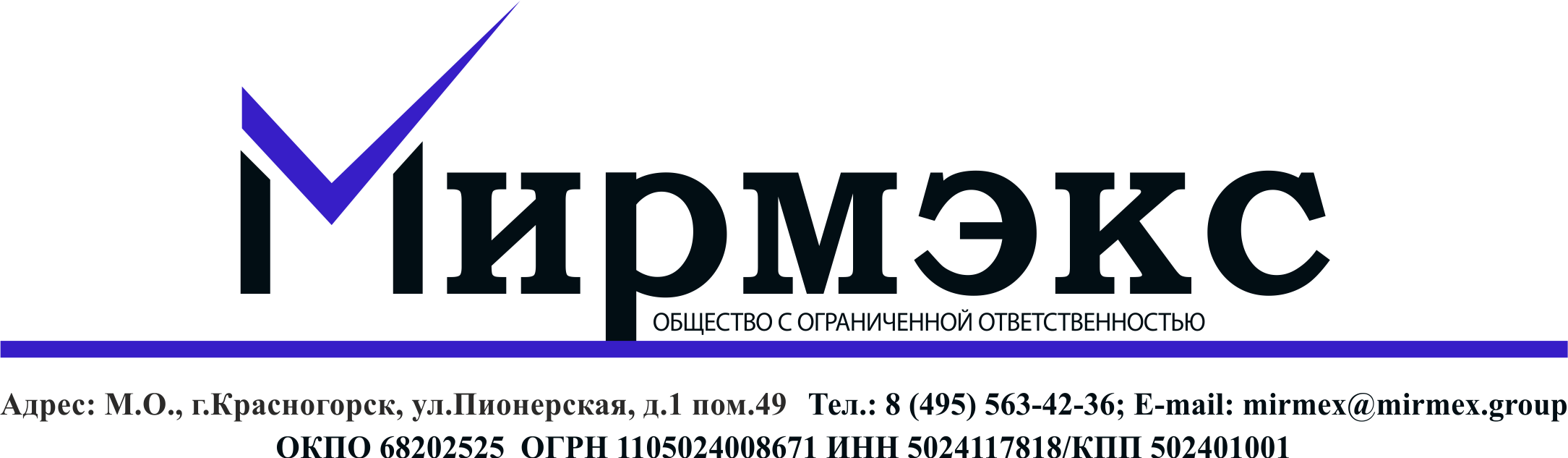 Исх. № 62 от 18.04.2022 г.Руководителю организацииУВЕДОМЛЕНИЕоб изменении наименования юридического лица Настоящим уведомляем Вас о том, что с 15.04.2022 года ООО «МИРМЕКС» (далее – Общество) на основании решения единственного участника Общества от 08 апреля 2022 года переименовано: Полное наименование - Общество с ограниченной ответственностью «МИРМЭКС».Сокращенное наименование – ООО «МИРМЭКС».В связи с переименованием Общества изменены печать, штампы, фирменный бланк. Остальные реквизиты Общества, в том числе ИНН, КПП, ОГРН, место нахождения остались без изменений.Поскольку соответствующее изменение в Устав Общества приобрело силу для третьих лиц с 15.04.2022 г., настоящее уведомление является основанием для проведения расчетов между сторонами по всем действующим договорам, ранее заключенным с Обществом, в связи с чем, заключения дополнительных соглашений не требуется. Начиная с 18.04.2022 года при оформлении всех платежных, финансовых и иных документов, связанных с исполнением договоров, а также в переписке обязательно использовать новое наименование Общества. Приложение. Лист записи Единого государственного реестра юридических лиц.           Генеральный директор                                                        А.П. Пеньковский